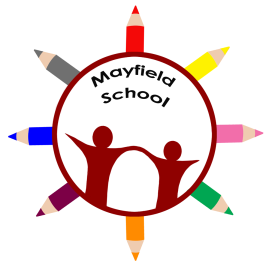 AQA Unit Award: Independent LivingUnit: 105609 PLANNING AND PREPARING A HEALTHY BUDGET MEALEntry Level: Entry LevelAQA Unit Award: Independent LivingUnit: 105609 PLANNING AND PREPARING A HEALTHY BUDGET MEALEntry Level: Entry LevelLO: To identify a recipe for a well balanced healthy mealAQA Unit Award: Independent LivingUnit: 105609 PLANNING AND PREPARING A HEALTHY BUDGET MEALEntry Level: Entry LevelLO: To suggest at least one way to reduce the cost of the mealAQA Unit Award: Independent LivingUnit: 105609 PLANNING AND PREPARING A HEALTHY BUDGET MEALEntry Level: Entry LevelLO: To suggest at least one way to increase the number of fruit and vegetables in this mealAQA Unit Award: Independent LivingUnit: 105609 PLANNING AND PREPARING A HEALTHY BUDGET MEALEntry Level: Entry LevelLO: To work in a safe and hygienic wayAQA Unit Award: Independent LivingUnit: 105609 PLANNING AND PREPARING A HEALTHY BUDGET MEALEntry Level: Entry LevelLO: To show knowledge of the five different food groups needed for a balanced dietAQA Unit Award: Independent LivingUnit: 105609 PLANNING AND PREPARING A HEALTHY BUDGET MEALEntry Level: Entry LevelLO: To create a healthy balanced main meal within a £1.20 per head budgetAQA Unit Award: Independent LivingUnit: 105609 PLANNING AND PREPARING A HEALTHY BUDGET MEALEntry Level: Entry LevelLO: To take part in a discussion about how to reduce food costs while still maintaining a healthy balanced dietAQA Unit Award: Independent LivingUnit: 105609 PLANNING AND PREPARING A HEALTHY BUDGET MEALEntry Level: Entry LevelLO: To prepare and cook a healthy balanced meal on a budget.Additional Evidence